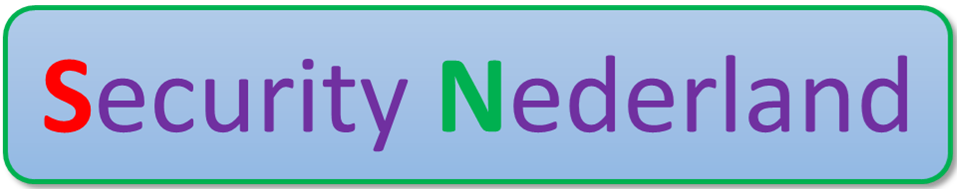 RoadmapSecurity NederlandVersiebeheer Vastgesteld door Security Nederland:Sommige rechten voorbehoudenHoewel aan de totstandkoming van deze uitgave de uiterste zorg is besteed, aanvaarden de auteur(s), redacteur(s) en MBO Raad geen aansprakelijkheid voor eventuele fouten of onvolkomenheden.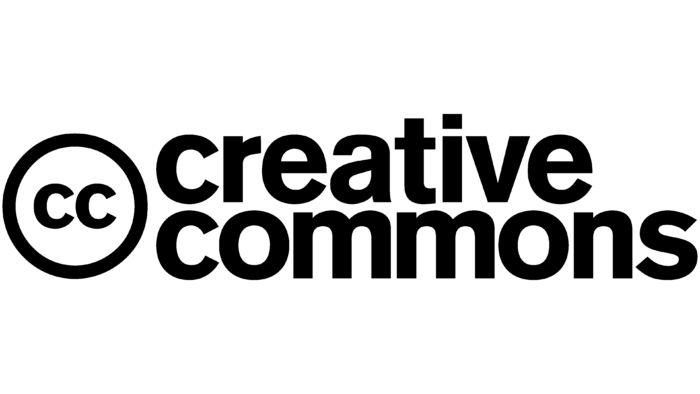 Creative commonsMBO Raad 4.0 Nederland(CC BY 4.0) CopyrightDe gebruiker mag:Het werk kopiëren, verspreiden en doorgevenRemixen – afgeleide werken makenOnder de volgende voorwaarde:Naamsvermelding – De gebruiker dient bij het werk de naam van MBO Raad te vermelden (maar niet zodanig dat de indruk gewekt wordt dat zij daarmee instemt met uw werk of uw gebruik van het werk).Risico inventarisatie op basis van Cyberdreigingsbeeld	3Samenvatting	3Dreigingen en kwetsbaarheden permanent aanwezig	3Weerbaarheid blijft aandachtspunt	3Incidenten beter gedetecteerd maar nog niet altijd gedeeld	3Risicobeheer nog in de kinderschoenen	3Dashboard sectoraal beeld 2022	4Risicobeeld 2022	4Incidentbeeld in 2022	5Risicobeheer	5Ketenafhankelijkheid	5Capaciteitstekort	6Onveilig gedrag en gebrek aan awareness	6DPIA’s van verschillende applicaties	7Te mitigeren risico’s vanaf 2023	72. Roadmap 2024 en 2025	8Risico inventarisatie op basis van CyberdreigingsbeeldSamenvattingDreigingen en kwetsbaarheden permanent aanwezig De laatste jaren verandert het beeld over dreigingen en kwetsbaarheden weinig. Ze worden vooral veroorzaakt door statelijke actoren, cybercriminelen, (h)acktivisten en mensen binnen organisaties die onbedoeld incidenten veroorzaken. Het aantal incidenten blijft nog steeds stijgen. Ook worden er steeds meer kwetsbaarheden gevonden in systemen en applicaties en blijven DDoS-aanvallen, phishing-mails en ransomware-aanvallen aan de orde van de dag.Weerbaarheid blijft aandachtspunt De professionaliteit van kwaadwillenden ontwikkelt zich vaak sneller dan de snelheid waarmee instellingen hun weerbaarheid kunnen verbeteren. De snelheid waarmee nieuwe aanvalstechnieken worden ontwikkeld is aanzienlijk en zorgt voor permanente uitdaging om bij te blijven. De metingen die SURF uitvoert op procesvolwassenheid, internetveiligheid en awareness, laten zien dat weerbaarheid een aandachtspunt blijft. Het besef groeit dat niet alleen de interne processen en systemen op orde moeten zijn, maar dat ook het menselijk handelen en processen voor samenwerkingsverbanden, ketenpartners en leveranciers aan passende richtlijnen moeten voldoen.Incidenten beter gedetecteerd maar nog niet altijd gedeeldInstellingen worden beter in het detecteren van incidenten, zeker nu steeds meer instellingen monitoring en detectie inrichten of uitbesteden. Toch nemen instellingen tijdens een incident niet altijd contact op met SURFcert. Niet alleen kan SURFcert ondersteuning bieden, maar kunnen zij ook de (technische) informatie over het incident delen om andere instellingen voor eenzelfde lot te behoeden. Risicobeheer nog in de kinderschoenen Er zijn nog maar weinig instellingen die risico gebaseerd werken. Risico eigenaarschap is nog beperkt ingebed bij het hogere management. Functionarissen die risico-eigenaren moeten ondersteunen zijn vaak nog niet goed in positie gebracht en worden gehinderd door capaciteitsproblemen. Toch zien we dat bestuurders steeds meer betrokken zijn en in de hele sector worden verbeterprogramma’s uitgevoerd.Dashboard sectoraal beeld 2022 Risicobeeld 2022 Ten opzichte van het vorige dreigingsbeeld valt op dat dit jaar geen van de risicocategorieën als ‘zeer hoog’ wordt ingeschat. Daarnaast zijn er twee nieuwe categorieën toegevoegd: Onveilig gedrag en gebrek aan awareness en Capaciteitstekort.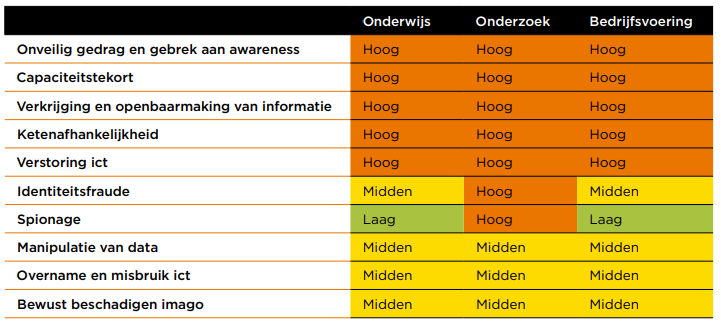 Incidentbeeld in 2022 In 2022 hebben er incidenten plaatsgevonden in alle risicocategorieën uit het Cyberdreigingsbeeld van 2021-2022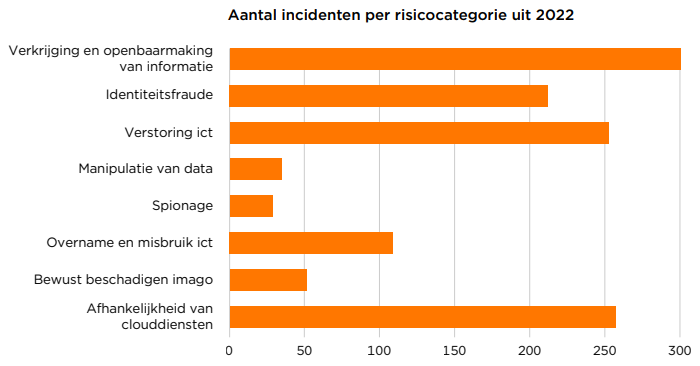 RisicobeheerHet algemene beeld voor heel Nederland is helder in de Nederlandse Cybersecurity Strategie: ‘Risicomanagement staat nog in de kinderschoenen’. Risicobeheer blijkt vaak organisatorisch complex te zijn, ook in onze sector. We zien dit terug in de SURFaudit benchmark, het instrument waarmee de compliance wordt gemeten tegen het SURFaudit toetsingskader informatiebeveiliging. De benchmark scores laten zien dat het volwassenheidsniveau van risicobeheer en governance bij de deelnemende leden nog niet op het geambieerde volwassenheidsniveau 3 is. Het volwassenheidsniveau van het domein risicobeheer is al twee metingen op rij de laagste van alle vijftien deelgebieden van het toetsingskader. Instellingen die bij risicobeheer op niveau 2 zijn, hebben wel beleid en processen voor (informatiebeveiliging)risicobeheer, maar gebruiken die voornamelijk bij grote projecten of als reactie op problemen. Informatie- en privacy risicobeoordeling op basis van organisatiedoelstellingen gebeurt op beperkte schaal. Daarbij is het eigenaarschap van risico’s slechts gedeeltelijk toegewezen aan senior managers.Uit de survey blijkt dat bestuurders van de meeste instellingen met regelmaat rapportages over informatiebeveiliging en privacy ontvangen. Bij bijna de helft van de instellingen vindt daarbij elk kwartaal een dialoog plaats tussen het college van bestuur en de rapporterende functionaris. Er is weinig uniformiteit in de rapportagevormen: de respondenten van de survey rapporteren elk op hun eigen wijze aan verschillende gremia. Ketenafhankelijkheid De categorie Ketenafhankelijkheid heette vorige jaar Afhankelijkheid van clouddiensten. We hebben de naam aangepast om een bredere lading te dekken. Respondenten gaven aan dat zij niet alleen met cloud-leveranciers, maar ook met andere leveranciers uitdagingen ervaren. Bovendien is het van belang om ook de risico’s bij samenwerkingen met partnerorganisaties te beheersen. Organisaties zijn digitaal verbonden en verweven, ook met samenwerkingspartners, leveranciers en overheden. Wanneer een van de partijen wordt getroffen door een incident, kan dat gevolgen hebben voor meerdere organisaties. En die gevolgen kunnen zich uitstrekken buiten informatiebeveiliging: toen in 2022 een leverancier van toegangspassen was getroffen door een incident, was dat niet alleen een datalek, maar was er ook een mogelijke impact op de fysieke beveiligingCapaciteitstekort We hebben deze categorie dit jaar toegevoegd omdat het tekort aan mensen en kennis in de survey veelvuldig werd genoemd als een hoog tot zeer hoog urgent risico, dat ook andere risicocategorieën beïnvloedt: maar liefst 81% van de respondenten in de survey gaf aan dat hun instelling onvoldoende mensen heeft om informatiebeveiligings- en privacytaken uit te voeren. Tijdelijke inhuur van professionals lijkt dit probleem niet op te lossen omdat ook ict-dienstverleners kampen met personeelstekorten. Vacatures voor informatiebeveiliging en privacy zijn lastig te vervullen. Het probleem is niet beperkt tot informatieveiligheid, maar betreft de hele ict-sector. Door gebrek aan goed geschoolde en ervaren medewerkers kunnen instellingen niet groeien in weerbaarheid en cybervolwassenheid. Onveilig gedrag en gebrek aan awareness De meerderheid van cyberincidenten vindt plaats als gevolg van onbedoeld onveilig handelen door mensen. Dit beeld is niet uniek voor onze sector. Voor veel mensen is het nog geen routine om basale cybersecuritymaatregelen toe te passen, of om daarbij hulp te vragen. Van medewerkers en studenten wordt verwacht dat zij weten hoe zij met ict moeten omgaan, terwijl niet iedereen daarin een basisniveau heeft. Bovendien kan hoge werkdruk leiden tot vergissingen. Uit de reacties van de respondenten bleek dat bepaalde soorten vergissingen binnen hun organisatie herhaaldelijk de oorzaak waren van incidenten:• Fouten met het versturen van e-mails, waarbij persoonsgegevens bij de verkeerde ontvanger terecht komen. • Klikken op linkjes in phishingmails en vervolgens accountgegevens invoeren op een malafide website.• Een drive met documenten delen met personen die daartoe geen toegang nodig hebben. • Het delen van inloggegevens. • Onvoldoende kennis van autorisaties in een samenwerkingsomgeving. • Vergissingen van ict-beheerders bij wijzigingen in systemen waardoor de autorisaties veranderen. • Buiten de procedures om ict inkopen, waardoor de basismaatregelen voor privacy en informatiebeveiliging niet zijn geborgd. De respondenten van de survey zijn het ermee eens dat structurele aandacht voor security en privacy onontbeerlijk is om een weerbare organisatie te zijn, en dat medewerkers hier een belangrijke rol in spelen. Een aantal respondenten geeft aan dat security en privacy nu te vrijblijvende thema’s zijn. Zij pleiten daarom voor het invoeren van bijvoorbeeld verplichte awareness trainingen en phishingtesten. De respondenten zien dit als een stok achter de deur; zij zijn zich ervan bewust dat collega's mogelijk minder gemotiveerd zijn door werkdruk, onduidelijke regels en gebrek aan interesse. Door awareness-activiteiten verplicht te maken, wordt voor de instelling ook duidelijk welke investering er van medewerkers verwacht wordtDPIA’s van verschillende applicatiesDe bevindingen en aanbevelingen van de SIS (Studenten Informatie Systeem) en HR-applicaties geven aan de autorisatieprocedures niet op orde zijn. Deze aanbeveling sluit aan bij het 2e beschreven risico binnen het Cyberdreigingsbeeld (2. Identiteitsfraude). Een ander risico, ook aangeven door de Onderwijsinspectie, zijn de bewaartermijnen.Governance wordt meegenomen als 1e risico, immers een sluitende en werkbare governance is de voorwaarde om de overige risico’s te mitigeren. Nogmaals governance is de basis voor de  mitigatie van de benoemde risico’s.Te mitigeren risico’s vanaf 2023De volgende 5 risico’s zullen vanaf 2023 gemitigeerd worden:De aanpak om te komen tot een laag risico wordt hieronder globaal beschreven. De bijlagen beschrijven de details.Roadmap 2024-2025 wordt voortdurend gevolgd in de ISMS.2. Roadmap 2024 en 2025Deze stap plot de NBA statements op de cyberdreigingsrisico’s. Bovendien wordt een volwassenheidsniveau aangegeven. Voorbeeld statement 11.4, Logging, vermeldt SIEM op niveau 5, vandaar dat dit statement als mitigerende maatregel op volwassenheidsniveau 5 gerealiseerd moet worden.VersieStatusDatumAuteurOmschrijving0.1Concept5-9-2023Ludo CuijpersLeo JaarsmaHenk LinksSebastiaan van TrigtBasisdocumentVersieDatumNaamFunctie1.0College van BestuurR1GovernanceR2RansomwareR3KetenafhankelijkheidR4IdentiteitsfraudeR5Bewaartermijnen1 Strategie / VisieGovernanceGovernanceGovernanceGovernance2 IBP Beleid1 Scholing1 Scholing1 Scholing1 Scholing3 Architectuur MORA/HORA2 Duidelijke afspraken met gebruikers2 Duidelijke afspraken met gebruikers2 Duidelijke afspraken met gebruikers2 Duidelijke afspraken met gebruikers4 Eigenaarschap3 Registreren van incidenten van gebruikers en SURFcert3 Inkoop als proceseigenaar benoemen3 Document voor Identity and Access Management (IAM)3 Veilig opslaan data5 Risk Management4 Implementeren van technische weerbaarheid (MFA, SOC SIEM, etc.) 4 Uitvoeren van (pen-) testen en audits door SURF op kernapplicaties4 Toepassen van IAM door leidinggevenden en beheerders4 Classificatie van data6 Roadmap5 Implementeren en testen van Business Continuïteit (deelname OZON / NOZON)5 Verwijderen van data op basis van afspraken binnen de mbo sector (DSP)Thema’sVerwijzing naar NBA#R2 RansomwareR3 Cloud computingR4 IdentiteitsfraudeR5 BewaartermijnenKosten INDICATIEFQ1 2024Q2-2024Q3-2024Q4-20242025Accountable (eigenaar)Responsible (uitvoerder)G01 Strategie1.1 Strategie14444❸❹College van BestuurSecurity officerG02 Beleid1.2 Beleid24444❸❹College van BestuurSecurity officerG03 Architectuur1.4 Architectuur34444❷❸College van BestuurSecurity officerG04 Eigenaarschap2.1 Eigenaarschap, rollen, verantwoording en verantw.43333❷❸❹College van BestuurSecurity officerG04 Eigenaarschap2.2 Functiescheiding53333❷❸College van BestuurSecurity officerG05 Risk Management3.1 Informatie risicomanagementframework63333❷❸College van BestuurSecurity officerG05 Risk Management3.2 Risicobeoordeling73333❷❸College van BestuurSecurity officerG05 Risk Management3.3 Plan voor behandeling en beperking van risico's 83333❷❸College van BestuurSecurity officerG06 Roadmap1.3 Planning / Roadmap94444❷❸College van BestuurSecurity officerG07 Assurance1.5 Onafhankelijke toetsing104444❷❸❹College van BestuurInternal IT auditorP08 Human Resources4.1 Werving11❷❸Hoofd HRMMedewerker HRMP08 Human Resources4.2 Certificering, training en scholing12❷❸Hoofd HRMHoofd ICTP08 Human Resources4.3 Afhankelijkheid van individuen13❷❸Hoofd HRMHoofd ICTP08 Human Resources4.4 Verandering of beëindiging van functie14❷❸Hoofd HRMMedewerker HRMP08 Human Resources4.5 Kennisdeling15❷❸Hoofd HRMHoofd ICTP08 Human Resources4.6 Veiligheidsbewustzijn1644442K❷❸Hoofd HRMMedewerker HRMThema’sVerwijzing naar NBA#R2 RansomwareR3 Cloud computingR4 IdentiteitsfraudeR5 BewaartermijnenKosten INDICATIEFQ1 2024Q2-2024Q3-2024Q4-20242025Accountable (eigenaar)Responsible (uitvoerder)P09 ITIL5.1 Identificatie en onderhoud van configuratie-items173❸Hoofd ICTMedewerder ITIL processenP09 ITIL5.2 Configuratiedatabase en baseline1833❸Hoofd ICTMedewerder ITIL processenP09 ITIL6.1 Incident management193❸Hoofd ICTMedewerder ITIL processenP09 ITIL6.2 Incident escalatie203❸Hoofd ICTMedewerder ITIL processenP09 ITIL6.3 Incidentrespons op (cyber) beveiligingsincidenten213❸Hoofd ICTMedewerder ITIL processenP09 ITIL6.4 Probleemmanagement22❸Hoofd ICTMedewerder ITIL processenP09 ITIL7.1 Normen en procedures voor aanpassingen23❸Hoofd ICTMedewerder ITIL processenP09 ITIL7.2 Impact assessment, prioriteren en autoriseren24❸Hoofd ICTMedewerder ITIL processenP09 ITIL7.3 Noodaanpassingen25❸Hoofd ICTMedewerder ITIL processenP09 ITIL7.4 Testomgeving26❸Hoofd ICTMedewerder ITIL processenP09 ITIL7.5 Testen van aanpassingen27❸Hoofd ICTMedewerder ITIL processenP09 ITIL7.6 Promotie naar productie28❸Hoofd ICTMedewerder ITIL processenP09 ITIL12.1 Fysieke beveiligingsmaatregelen29❸Hoofd ICTHoofd FacilitairP09 ITIL12.2 Beheer van fysieke toegangsrechten30❸Hoofd ICTHoofd FacilitairP10 Data Management8.1 Methodiek voor veilige softwareontwikkeling/implem.31❷❸Hoofd HRMSecurity officerP10 Data Management8.2 Toegang tot productieomgeving door ontwikkelaars32❷❸Hoofd HRMSecurity officerP10 Data Management8.3 Data conversie en/of migratie33❷❸Hoofd HRMExterne projectleiderP10 Data Management9.1 Data (en systeem) eigenaarschap343❷❸Hoofd HRMSecurity officerP10 Data Management9.2 Classificatie353❷❸Hoofd HRMSecurity officerP10 Data Management9.3 Beveiligingseisen voor gegevensbeheer363❷❸Hoofd HRMSecurity officerP10 Data Management9.4 Inrichting van opslag en retentie37350K❷❸Hoofd HRMApplicatiebeheerder HRMP10 Data Management9.5 Uitwisseling van (gevoelige) gegevens383❷❸Hoofd HRMSecurity officerP10 Data Management9.6 Verwijdering van data393❷❸Hoofd HRMHoofd ICTThema’sVerwijzing naar NBA#R2 RansomwareR3 Cloud computingR4 IdentiteitsfraudeR5 BewaartermijnenKosten INDICATIEFQ1 2024Q2-2024Q3-2024Q4-20242025Accountable (eigenaar)Responsible (uitvoerder)P11 IAM10.1 Toegangsrechten403❷❸Hoofd StudentzakenApplicatiebeheerder OsirisP11 IAM10.2 Administratie van toegangsrechten413❷❸Hoofd StudentzakenApplicatiebeheerder OsirisP11 IAM10.3 Super Users423❷❸Hoofd StudentzakenSecurity officerP11 IAM10.4 Noodtoegang (breek-het-glasprocedure)433❷❸Hoofd StudentzakenSecurity officerP11 IAM10.5 Periodieke beoordeling van toegangsrechten443❷❸Hoofd StudentzakenSecurity officerP12 Security Baselines11.1 Security baselines454444❷❸❹College van BestuurSecurity officerP13 Business Continuity 14.1 Bedrijfscontinuïteitsplanning463❷❸Hoofd FacilitairHoofd ICTP13 Business Continuity 14.2 Testen van Disaster recovery473❷❸Hoofd FacilitairHoofd ICTP13 Business Continuity 14.3 Offsite back-upopslag483❷❸Hoofd FacilitairHoofd ICTP13 Business Continuity 14.4 Gegevensreplicatie493❷❸Hoofd FacilitairHoofd ICTP13 Business Continuity 14.5 Crisisbeheer503❷❸Hoofd FacilitairHoofd ICTP14 Cloud Leveranciers15.1 Service level overeenkomst513❷❸Hoofd InkoopSecurity officerP14 Cloud Leveranciers15.2 Service level beheer523❷❸Hoofd InkoopSecurity officerP14 Cloud Leveranciers15.3 Risicobeheer van leveranciers533❷❸Hoofd InkoopSecurity officerP14 Cloud Leveranciers15.4 Interne beheersing bij derden543❷❸Hoofd InkoopSecurity officerThema’sVerwijzing naar NBA#R2 RansomwareR3 Cloud computingR4 IdentiteitsfraudeR5 BewaartermijnenKosten INDICATIEFQ1 2024Q2-2024Q3-2024Q4-20242025Accountable (eigenaar)Responsible (uitvoerder)T15 MFA - Thuiswerken11.2 Authenticatiemechanismes5544❷❸Hoofd ICTMedewerker ICTT15 MFA - Thuiswerken11.3 Mobiele apparaten en telewerken563❷❸Hoofd ICTMedewerker ICTT16 SOC SIEM11.4 Logging57530K❷❺Hoofd ICTMedewerker ICTT17 Pentesten11.5 Testen van, inspectie van en toezicht op beveiliging58320K❷❸Hoofd ICTMedewerker ICTT18 Patchbeheer11.6 Patchbeheer59310K❷❸Hoofd ICTMedewerker ICTT18 Patchbeheer11.7 Beheer van bedreigingen en kwetsbaarheden603❷❸Hoofd ICTMedewerker ICTT19 Infrastructuur11.8 Beschikbaarheid en bescherming van infrastructuur61❷❸Hoofd ICTMedewerker ICTT19 Infrastructuur11.9 Onderhoud van de infrastructuur62❷❸Hoofd ICTMedewerker ICTT20 Security Policy11.10 Beheer van cryptografische sleutels63❷❸Hoofd ICTMedewerker ICTT20 Security Policy11.11 Network security64❷❸Hoofd ICTMedewerker ICTT20 Security Policy11.12 Beheersing van malware-aanvallen65❷❸Hoofd ICTMedewerker ICTT20 Security Policy11.13 Bescherming van beveiligingstechnologie66❷❸Hoofd ICTSecurity officerT21 Computer Operations13.1 Job processing67❷❸Hoofd ICTMedewerker ICTT21 Computer Operations13.2 Procedures voor back-up en herstel6833❷❸Hoofd ICTMedewerker ICTT21 Computer Operations13.3 Capaciteits- en prestatiebeheer69❷❸Hoofd ICTMedewerker ICT